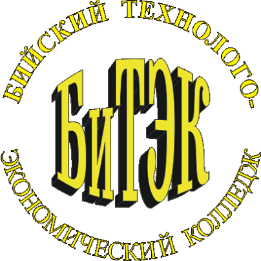 Автономная некоммерческая профессиональная образовательная организация«Бийский технолого-экономический колледж»Рабочая программа учебной дисциплиныОП. 09 Менеджментдля специальности 23.02.01 «Организация перевозок и управление на транспорте»(базовый уровень)Бийск 2021 г.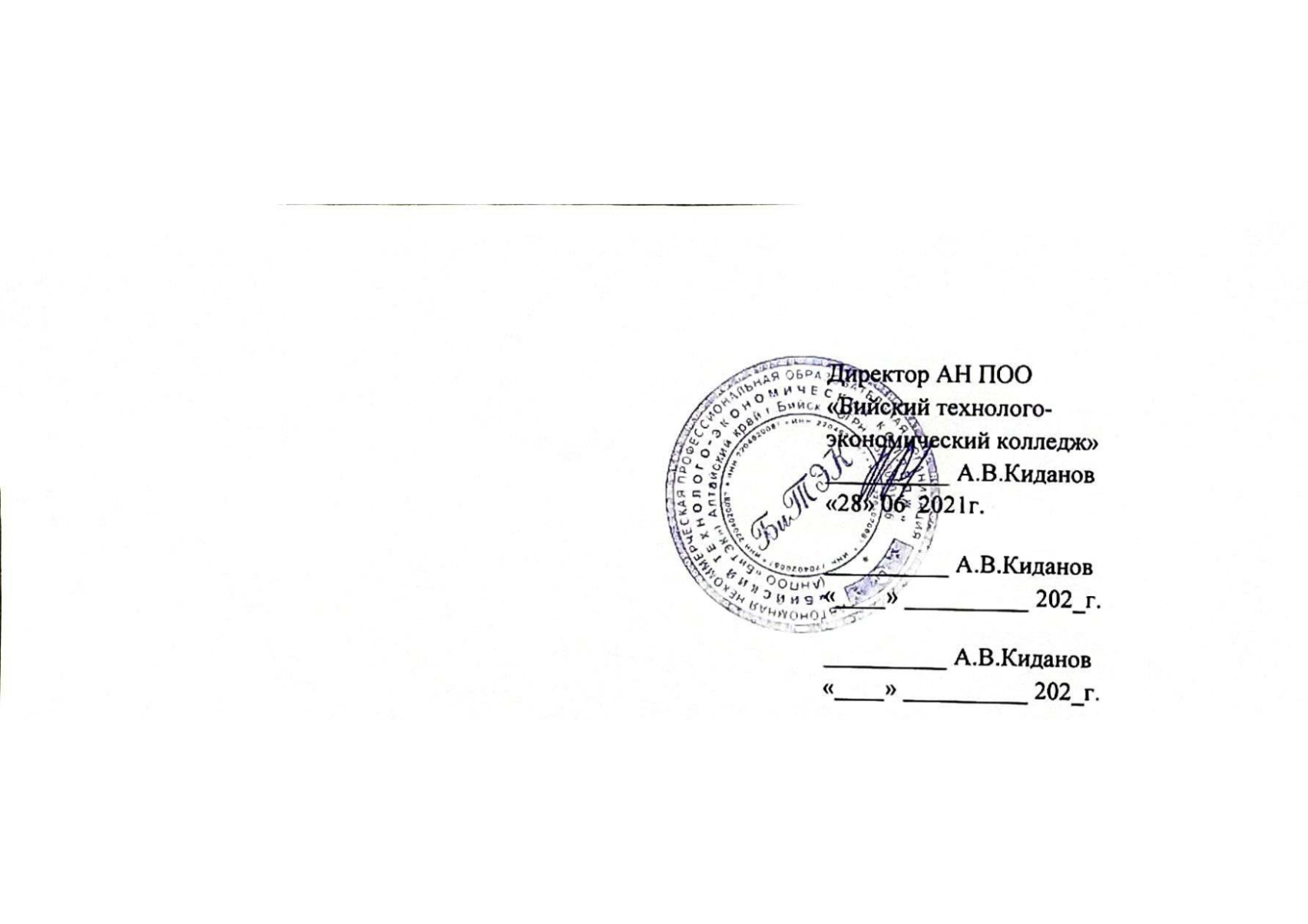 Рабочая программа дисциплины ОП. 09 Менеджмент соответствует федеральному государственному образовательному стандарту в части требований к результатам освоения основной образовательной программы базовой подготовки в предметной области ОП 12 Менеджмент  специальности 23.02.01. «Организация перевозок и управление на транспорте».Организация – разработчик: Автономная некоммерческая профессиональная образовательная организация «Бийский технолого-экономический колледж».Разработчик: Карасева С. С. преподаватель АН ПОО «Бийский технолого-экономический колледж».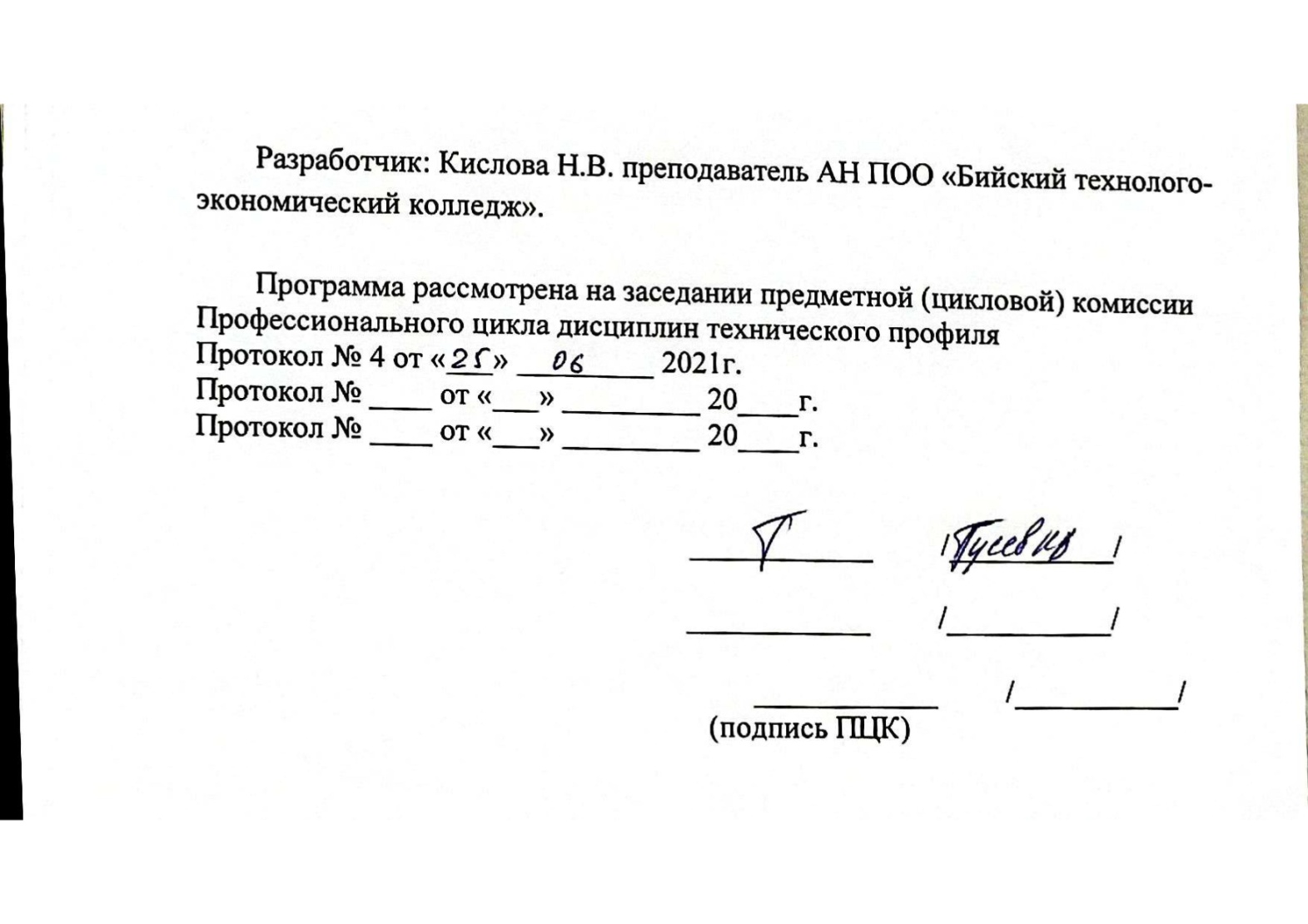 СОДЕРЖАНИЕ1. ПАСПОРТ РАБОЧЕЙ ПРОГРАММЫ УЧЕБНОЙ ДИСЦИПЛИНЫ МенеджментОбласть применения  примерной программы        Рабочая программа учебной дисциплины является частью рабочей основной профессиональной образовательной программы в соответствии с ФГОС по  специальности 23.02.01. «Организация перевозок и управление на транспорте». 1.2. Место дисциплины в структуре основной профессиональной образовательной программы: дисциплина входит в профессиональный цикл и является общепрофессиональной.1.3. Цели и задачи дисциплины – требования к результатам освоения дисциплины:В   результате   освоения   дисциплины   обучающийся   должен уметь:направлять деятельность структурного подразделения организации на достижение общих целей;принимать решения по организации выполнения организационных задач, стоящих перед структурным подразделением;мотивировать членов структурного подразделения на эффективное выполнение работ в соответствии с делегированными им полномочиями;применять приемы делового общения в профессиональной деятельности;В  результате   освоения   дисциплины   обучающийся   должен знать:особенности современного менеджмента;функции, виды и психологию менеджмента;основы организации работы коллектива исполнителей;принципы делового общения в коллективе;особенности организации менеджмента в сфере профессиональной деятельности;информационные технологии в сфере управления.Обучающийся, освоивший учебную дисциплину ОП 09 «Менеджмент», в соответствии с ФГОС должен обладать общими и профессиональными компетенциями, включающими способность:1.4. Рекомендуемое количество часов на освоение примерной программы дисциплины:максимальной учебной нагрузки обучающегося 82 часа, в том числе:обязательной аудиторной учебной нагрузки обучающегося 56 часов;самостоятельной работы обучающегося 26 часов.2. СТРУКТУРА И СОДЕРЖАНИЕ УЧЕБНОЙ ДИСЦИПЛИНЫ2.1. Объем учебной дисциплины и виды учебной работы2.2 Тематический план и содержание учебной дисциплины ОП.09  «МЕНЕДЖМЕНТ»1 – ознакомительный (узнавание ранее изученных объектов, свойств); 2 – репродуктивный (выполнение деятельности по образцу, инструкции или под руководством)3 – продуктивный (планирование и самостоятельное выполнение деятельности, решение проблемных задач)3.УСЛОВИЯ РЕАЛИЗАЦИИ УЧЕБНОЙ ДИСЦИПЛИНЫ3.1 Материально-техническое обеспечениеДля реализации учебной дисциплины в наличии  имеется учебный кабинет правового обеспечения профессиональной деятельности и экономических дисциплин.Оборудование учебного кабинета:- посадочные места по количеству обучающихся;- автоматизированное рабочее место преподавателя.Технические средства обучения: компьютер с программным обеспечением; мультимедийное оборудование.3.2  Информационное обеспечение обученияОсновные источники:Драчева Е.Л., Юликов Л.И. Менеджмент: учеб. для студ. сред. проф.учеб. заведений.—10 - е изд., стер.—М.:Издательский центр «Академия», 2009.—288с.Казначейская Г.Б. Менеджмент: учебник.– Изд.8-е. – Ростов н/Д: Феникс, 2008 г.—346с.Кнышова Е.Н. Менеджмент: учебное пособие. М.: ИД «ФОРУМ»: ИНФРА-М, 2006. – 304 с.  Менеджмент: учеб.длястуд.учрежденийсред.проф. образования / А.Д.Косьмин, Н.В. Свинтицкий, Е.А. Косьмина.- 9-е изд.,стер. – М.: Издательский центр «Академия», 2018.- 208с.Менеджмент: практикум: учеб. пособие для студ.учрежденийсред.проф. образования / А.Д.Косьмин, Н.В. Свинтицкий, Е.А. Косьмина.- 8-е изд.,стер. – М.: Издательский центр «Академия», 2019.- 160 с.Дополнительные источники:Веснин Р. В. Основы менеджмента. – М. : Триада-ЛТД, 2014 г.История менеджмента : учебное пособие / под.ред. В. Д. Валового. – М. : ИНФРА-М, 2013 г.Кабушкин Н. И. Основы менеджмента: учебник  – 4-е изд. – Мн.: Новое знание, 2015 г. Коломиец В. Л. Основы менеджмента: учебное пособие. – Москва: СКТЭКиП, 2014 г.Ладанов И. Д.  Практический менеджмент: психотехника управления и самотренировки.  – М.: Изд-во «Корпоративные стратегии», 2014 г. Менеджмент. Версия 1.0 [Электронный ресурс] : курс лекций /М. М. Дворяшина, О. Н. Шилина, Л. К. Витковская и др. – Электрон.дан.(3 Мб). – Красноярск : ИПК СФУ, 2008.Радугин А. А.  Основы менеджмента.  – М.: Центр, 2014 г. Румянцева З. П.  Менеджмент организации / ИНФРА-М, 2015 г.Интернет – ресурсы:Менеджмент организации / З. П. Румянцева, Н. А. Саломатин, Р. З. Акбердин. – ИНФРА-М, 2015 г. URLhttp://www.big-library.info/?act=read&book=9034.Менеджмент: учебник / А. И. Орлов. – М.: Издательство «Изумруд», 2014. – URLhttp://www.aup.ru/books/m151/1_1.htm.Основы менеджмента / Р. В. Веснин. – М. : Триада-ЛТД, 2014. – URLhttp://menegerbook.net/menegment/763vesnin_v_r_menedzhment_uchebnik_kniga.html.http://ecsocman.edu.ru/http://www.dcn-asu.ru/book/kokorev/2/index.htmlКокорев, В. П. Курс лекций по менеджменту.Учебное пособие.Правовые системы:    http://www.consultant.ru/ - Система Консультант ПлюсЭлектронный ресурс «Менеджмент  в  России  и  за  рубежом».  Форма доступа:  http://www.mevriz.ru/КОНТРОЛЬ И ОЦЕНКА РЕЗУЛЬТАТОВ ОСВОЕНИЯ УЧЕБНОЙ ДИСЦИПЛИНЫКонтроль и оценка результатов освоения дисциплины осуществляется преподавателем в процессе проведения практических занятий, контрольных работ, практической направленности, а также выполнения обучающимися индивидуальных заданий.  стр.ПАСПОРТ РАБОЧЕЙ ПРОГРАММЫ УЧЕБНОЙ ДИСЦИПЛИНЫ4СТРУКТУРА и содержание УЧЕБНОЙ ДИСЦИПЛИНЫ6условия реализации программы учебной дисциплины11Контроль и оценка результатов Освоения учебной дисциплины13ОК 1.Понимать сущность и социальную значимость своей будущей профессии, проявлять к ней устойчивый интерес.ОК 2Организовывать собственную деятельность, выбирать типовые методы и способы выполнения профессиональных задач, оценивать их эффективность и качество.ОК 3.Принимать решения в стандартных и нестандартных ситуациях и нести за них ответственность.ОК 4.Осуществлять поиск и использование информации, необходимой для эффективного выполнения профессиональных задач, профессионального и личностного развития.ОК 5.Использовать информационно-коммуникационные технологии в профессиональной деятельности.ОК 6.Работать в коллективе и команде, эффективно общаться с коллегами, руководством, потребителями.ОК 7.Брать на себя ответственность за работу членов команды (подчиненных), результат выполнения заданий.ОК 8.Самостоятельно определять задачи профессионального и личностного развития, заниматься самообразованием, осознанно планировать повышение квалификации.ПК 1.2.Выполнять операции по осуществлению перевозочного процесса с применением современных информационных технологий управления перевозками.ПК 3.3.Применять в профессиональной деятельности основные положения, регулирующие взаимоотношения пользователей транспорта и перевозчика.Вид учебнойработыВид учебнойработыОбъем часовМаксимальнаяучебная нагрузка (всего)Максимальнаяучебная нагрузка (всего)82Обязательная аудиторнаяучебнаянагрузка(всего)Обязательная аудиторнаяучебнаянагрузка(всего)56в томчисле:в томчисле:лабораторныеработылабораторныеработы–теоретическиезанятиятеоретическиезанятия48практическиезанятияпрактическиезанятия8контрольныеработыконтрольныеработы–курсоваяработа (проект) (еслипредусмотрено)курсоваяработа (проект) (еслипредусмотрено)–Самостоятельнаяработаобучающегося(всего)Самостоятельнаяработаобучающегося(всего)26в томчисле:в томчисле:самостоятельная	работа	над	курсовой	работойпредусмотрено)(проектом)(не–индивидуальные заданиявнеаудиторная самостоятельнаяработаиндивидуальные заданиявнеаудиторная самостоятельнаяработа26Итоговая аттестация в форме экзаменаИтоговая аттестация в форме экзаменаИтоговая аттестация в форме экзаменаНаименование разделов и темСодержание учебного материала, лабораторные работы,  практические занятия, самостоятельная работа обучающихсяСодержание учебного материала, лабораторные работы,  практические занятия, самостоятельная работа обучающихсяСодержание учебного материала, лабораторные работы,  практические занятия, самостоятельная работа обучающихсяСодержание учебного материала, лабораторные работы,  практические занятия, самостоятельная работа обучающихсяСодержание учебного материала, лабораторные работы,  практические занятия, самостоятельная работа обучающихсяСодержание учебного материала, лабораторные работы,  практические занятия, самостоятельная работа обучающихсяСодержание учебного материала, лабораторные работы,  практические занятия, самостоятельная работа обучающихсяСодержание учебного материала, лабораторные работы,  практические занятия, самостоятельная работа обучающихсяОбъем часовУровень освоения12222222234Раздел 1Основы менеджмента и эволюционные преобразования в его развития 12Тема 1.1Сущность и характерные черты современного менеджмента, история его развитияСодержание учебного материалаСодержание учебного материалаСодержание учебного материалаСодержание учебного материалаСодержание учебного материалаСодержание учебного материалаСодержание учебного материалаСодержание учебного материала2Тема 1.1Сущность и характерные черты современного менеджмента, история его развития111111Понятие и сущность менеджмента.Особенности современного менеджмента. Цели, задачи, основные функции менеджмента. Понятие и сущность менеджмента.Особенности современного менеджмента. Цели, задачи, основные функции менеджмента. 22Тема 1.1Сущность и характерные черты современного менеджмента, история его развития222222Основные этапы истории менеджмента.Задачи, стоящие перед менеджментом в России.Основные этапы истории менеджмента.Задачи, стоящие перед менеджментом в России.2Тема 1.1Сущность и характерные черты современного менеджмента, история его развитияЛабораторная работаЛабораторная работаЛабораторная работаЛабораторная работаЛабораторная работаЛабораторная работаЛабораторная работаЛабораторная работаТема 1.1Сущность и характерные черты современного менеджмента, история его развитияПрактическое занятиеПрактическое занятиеПрактическое занятиеПрактическое занятиеПрактическое занятиеПрактическое занятиеПрактическое занятиеПрактическое занятиеТема 1.1Сущность и характерные черты современного менеджмента, история его развитияКонтрольная работаКонтрольная работаКонтрольная работаКонтрольная работаКонтрольная работаКонтрольная работаКонтрольная работаКонтрольная работаТема 1.1Сущность и характерные черты современного менеджмента, история его развитияСамостоятельная работа  обучающихся1.Изучение основных источников:Менеджмент: учеб.длястуд.учрежденийсред.проф. образования / А.Д.Косьмин, Н.В. Свинтицкий, Е.А. Косьмина.- 9-е изд.,стер. – М.: Издательский центр «Академия», 2018.- 208с – с 5-36.2. Подготовка реферата на тему «Основоположники школ менеджмента»Самостоятельная работа  обучающихся1.Изучение основных источников:Менеджмент: учеб.длястуд.учрежденийсред.проф. образования / А.Д.Косьмин, Н.В. Свинтицкий, Е.А. Косьмина.- 9-е изд.,стер. – М.: Издательский центр «Академия», 2018.- 208с – с 5-36.2. Подготовка реферата на тему «Основоположники школ менеджмента»Самостоятельная работа  обучающихся1.Изучение основных источников:Менеджмент: учеб.длястуд.учрежденийсред.проф. образования / А.Д.Косьмин, Н.В. Свинтицкий, Е.А. Косьмина.- 9-е изд.,стер. – М.: Издательский центр «Академия», 2018.- 208с – с 5-36.2. Подготовка реферата на тему «Основоположники школ менеджмента»Самостоятельная работа  обучающихся1.Изучение основных источников:Менеджмент: учеб.длястуд.учрежденийсред.проф. образования / А.Д.Косьмин, Н.В. Свинтицкий, Е.А. Косьмина.- 9-е изд.,стер. – М.: Издательский центр «Академия», 2018.- 208с – с 5-36.2. Подготовка реферата на тему «Основоположники школ менеджмента»Самостоятельная работа  обучающихся1.Изучение основных источников:Менеджмент: учеб.длястуд.учрежденийсред.проф. образования / А.Д.Косьмин, Н.В. Свинтицкий, Е.А. Косьмина.- 9-е изд.,стер. – М.: Издательский центр «Академия», 2018.- 208с – с 5-36.2. Подготовка реферата на тему «Основоположники школ менеджмента»Самостоятельная работа  обучающихся1.Изучение основных источников:Менеджмент: учеб.длястуд.учрежденийсред.проф. образования / А.Д.Косьмин, Н.В. Свинтицкий, Е.А. Косьмина.- 9-е изд.,стер. – М.: Издательский центр «Академия», 2018.- 208с – с 5-36.2. Подготовка реферата на тему «Основоположники школ менеджмента»Самостоятельная работа  обучающихся1.Изучение основных источников:Менеджмент: учеб.длястуд.учрежденийсред.проф. образования / А.Д.Косьмин, Н.В. Свинтицкий, Е.А. Косьмина.- 9-е изд.,стер. – М.: Издательский центр «Академия», 2018.- 208с – с 5-36.2. Подготовка реферата на тему «Основоположники школ менеджмента»Самостоятельная работа  обучающихся1.Изучение основных источников:Менеджмент: учеб.длястуд.учрежденийсред.проф. образования / А.Д.Косьмин, Н.В. Свинтицкий, Е.А. Косьмина.- 9-е изд.,стер. – М.: Издательский центр «Академия», 2018.- 208с – с 5-36.2. Подготовка реферата на тему «Основоположники школ менеджмента»2Тема 1.2. Функции, методы и виды менеджментаСодержание учебного материалаСодержание учебного материалаСодержание учебного материалаСодержание учебного материалаСодержание учебного материалаСодержание учебного материалаСодержание учебного материалаСодержание учебного материала2Тема 1.2. Функции, методы и виды менеджмента11111Функции, виды и психология менеджмента. Функции менеджмента: планирование,  организация, мотивация, координация, контроль. Текущее управление, управление производством, менеджмент персонала. Функции, виды и психология менеджмента. Функции менеджмента: планирование,  организация, мотивация, координация, контроль. Текущее управление, управление производством, менеджмент персонала. Функции, виды и психология менеджмента. Функции менеджмента: планирование,  организация, мотивация, координация, контроль. Текущее управление, управление производством, менеджмент персонала. 22Тема 1.2. Функции, методы и виды менеджмента22222Принципы менеджмента. Методы менеджмента: организационно-административные, социальные,  психологические.Принципы менеджмента. Методы менеджмента: организационно-административные, социальные,  психологические.Принципы менеджмента. Методы менеджмента: организационно-административные, социальные,  психологические.2Тема 1.2. Функции, методы и виды менеджментаЛабораторная работаЛабораторная работаЛабораторная работаЛабораторная работаЛабораторная работаЛабораторная работаЛабораторная работаЛабораторная работаТема 1.2. Функции, методы и виды менеджментаПрактическое занятиеПрактическое занятиеПрактическое занятиеПрактическое занятиеПрактическое занятиеПрактическое занятиеПрактическое занятиеПрактическое занятиеТема 1.2. Функции, методы и виды менеджментаКонтрольная работаКонтрольная работаКонтрольная работаКонтрольная работаКонтрольная работаКонтрольная работаКонтрольная работаКонтрольная работаТема 1.2. Функции, методы и виды менеджментаСамостоятельная работа  обучающихся1.Изучение основных источников:Менеджмент: учеб.длястуд.учрежденийсред.проф. образования / А.Д.Косьмин, Н.В. Свинтицкий, Е.А. Косьмина.- 9-е изд.,стер. – М.: Издательский центр «Академия», 2018.- 208сс 53-80; с.103-116.2.Изучение конспекта учебного материала.Самостоятельная работа  обучающихся1.Изучение основных источников:Менеджмент: учеб.длястуд.учрежденийсред.проф. образования / А.Д.Косьмин, Н.В. Свинтицкий, Е.А. Косьмина.- 9-е изд.,стер. – М.: Издательский центр «Академия», 2018.- 208сс 53-80; с.103-116.2.Изучение конспекта учебного материала.Самостоятельная работа  обучающихся1.Изучение основных источников:Менеджмент: учеб.длястуд.учрежденийсред.проф. образования / А.Д.Косьмин, Н.В. Свинтицкий, Е.А. Косьмина.- 9-е изд.,стер. – М.: Издательский центр «Академия», 2018.- 208сс 53-80; с.103-116.2.Изучение конспекта учебного материала.Самостоятельная работа  обучающихся1.Изучение основных источников:Менеджмент: учеб.длястуд.учрежденийсред.проф. образования / А.Д.Косьмин, Н.В. Свинтицкий, Е.А. Косьмина.- 9-е изд.,стер. – М.: Издательский центр «Академия», 2018.- 208сс 53-80; с.103-116.2.Изучение конспекта учебного материала.Самостоятельная работа  обучающихся1.Изучение основных источников:Менеджмент: учеб.длястуд.учрежденийсред.проф. образования / А.Д.Косьмин, Н.В. Свинтицкий, Е.А. Косьмина.- 9-е изд.,стер. – М.: Издательский центр «Академия», 2018.- 208сс 53-80; с.103-116.2.Изучение конспекта учебного материала.Самостоятельная работа  обучающихся1.Изучение основных источников:Менеджмент: учеб.длястуд.учрежденийсред.проф. образования / А.Д.Косьмин, Н.В. Свинтицкий, Е.А. Косьмина.- 9-е изд.,стер. – М.: Издательский центр «Академия», 2018.- 208сс 53-80; с.103-116.2.Изучение конспекта учебного материала.Самостоятельная работа  обучающихся1.Изучение основных источников:Менеджмент: учеб.длястуд.учрежденийсред.проф. образования / А.Д.Косьмин, Н.В. Свинтицкий, Е.А. Косьмина.- 9-е изд.,стер. – М.: Издательский центр «Академия», 2018.- 208сс 53-80; с.103-116.2.Изучение конспекта учебного материала.Самостоятельная работа  обучающихся1.Изучение основных источников:Менеджмент: учеб.длястуд.учрежденийсред.проф. образования / А.Д.Косьмин, Н.В. Свинтицкий, Е.А. Косьмина.- 9-е изд.,стер. – М.: Издательский центр «Академия», 2018.- 208сс 53-80; с.103-116.2.Изучение конспекта учебного материала.2Раздел 2 Основы организации работы коллектива 20Тема 2.1Понятие, сущность и основные признаки организацииСодержание учебного материалаСодержание учебного материалаСодержание учебного материалаСодержание учебного материалаСодержание учебного материалаСодержание учебного материалаСодержание учебного материалаСодержание учебного материала2Тема 2.1Понятие, сущность и основные признаки организации1111111Организация как объект управления. Понятие, сущность и основные признаки организации.22Тема 2.1Понятие, сущность и основные признаки организацииЛабораторная работаЛабораторная работаЛабораторная работаЛабораторная работаЛабораторная работаЛабораторная работаЛабораторная работаЛабораторная работаТема 2.1Понятие, сущность и основные признаки организацииПрактическое занятиеПрактическое занятиеПрактическое занятиеПрактическое занятиеПрактическое занятиеПрактическое занятиеПрактическое занятиеПрактическое занятиеТема 2.1Понятие, сущность и основные признаки организацииКонтрольная работаКонтрольная работаКонтрольная работаКонтрольная работаКонтрольная работаКонтрольная работаКонтрольная работаКонтрольная работаТема 2.1Понятие, сущность и основные признаки организацииСамостоятельная работа  обучающихся1.	Изучение основных источников:Кнышова Е.Н. Менеджмент: учебное пособие. М.: ИД «ФОРУМ»: ИНФРА-М, 2006. – 304 с.  Раздел  1. с. 26-29, 35-37.2.Изучение конспекта учебного материала.Самостоятельная работа  обучающихся1.	Изучение основных источников:Кнышова Е.Н. Менеджмент: учебное пособие. М.: ИД «ФОРУМ»: ИНФРА-М, 2006. – 304 с.  Раздел  1. с. 26-29, 35-37.2.Изучение конспекта учебного материала.Самостоятельная работа  обучающихся1.	Изучение основных источников:Кнышова Е.Н. Менеджмент: учебное пособие. М.: ИД «ФОРУМ»: ИНФРА-М, 2006. – 304 с.  Раздел  1. с. 26-29, 35-37.2.Изучение конспекта учебного материала.Самостоятельная работа  обучающихся1.	Изучение основных источников:Кнышова Е.Н. Менеджмент: учебное пособие. М.: ИД «ФОРУМ»: ИНФРА-М, 2006. – 304 с.  Раздел  1. с. 26-29, 35-37.2.Изучение конспекта учебного материала.Самостоятельная работа  обучающихся1.	Изучение основных источников:Кнышова Е.Н. Менеджмент: учебное пособие. М.: ИД «ФОРУМ»: ИНФРА-М, 2006. – 304 с.  Раздел  1. с. 26-29, 35-37.2.Изучение конспекта учебного материала.Самостоятельная работа  обучающихся1.	Изучение основных источников:Кнышова Е.Н. Менеджмент: учебное пособие. М.: ИД «ФОРУМ»: ИНФРА-М, 2006. – 304 с.  Раздел  1. с. 26-29, 35-37.2.Изучение конспекта учебного материала.Самостоятельная работа  обучающихся1.	Изучение основных источников:Кнышова Е.Н. Менеджмент: учебное пособие. М.: ИД «ФОРУМ»: ИНФРА-М, 2006. – 304 с.  Раздел  1. с. 26-29, 35-37.2.Изучение конспекта учебного материала.Самостоятельная работа  обучающихся1.	Изучение основных источников:Кнышова Е.Н. Менеджмент: учебное пособие. М.: ИД «ФОРУМ»: ИНФРА-М, 2006. – 304 с.  Раздел  1. с. 26-29, 35-37.2.Изучение конспекта учебного материала.2Тема 2.2Внутренняя и внешняя среда организации Содержание учебного материалаСодержание учебного материалаСодержание учебного материалаСодержание учебного материалаСодержание учебного материалаСодержание учебного материалаСодержание учебного материалаСодержание учебного материала2Тема 2.2Внутренняя и внешняя среда организации 11Внешняя среда организации. Факторы среды прямого воздействия; поставщики (трудовых ресурсов, материалов, капитала), потребители, конкуренты; профсоюзы, законы и государственные органы. Внешняя среда организации. Факторы среды прямого воздействия; поставщики (трудовых ресурсов, материалов, капитала), потребители, конкуренты; профсоюзы, законы и государственные органы. Внешняя среда организации. Факторы среды прямого воздействия; поставщики (трудовых ресурсов, материалов, капитала), потребители, конкуренты; профсоюзы, законы и государственные органы. Внешняя среда организации. Факторы среды прямого воздействия; поставщики (трудовых ресурсов, материалов, капитала), потребители, конкуренты; профсоюзы, законы и государственные органы. Внешняя среда организации. Факторы среды прямого воздействия; поставщики (трудовых ресурсов, материалов, капитала), потребители, конкуренты; профсоюзы, законы и государственные органы. Внешняя среда организации. Факторы среды прямого воздействия; поставщики (трудовых ресурсов, материалов, капитала), потребители, конкуренты; профсоюзы, законы и государственные органы. 22Тема 2.2Внутренняя и внешняя среда организации 22Внутренняя среда организации: структура, кадры, внутриорганизационные процессы, технология, организационная культураВнутренняя среда организации: структура, кадры, внутриорганизационные процессы, технология, организационная культураВнутренняя среда организации: структура, кадры, внутриорганизационные процессы, технология, организационная культураВнутренняя среда организации: структура, кадры, внутриорганизационные процессы, технология, организационная культураВнутренняя среда организации: структура, кадры, внутриорганизационные процессы, технология, организационная культураВнутренняя среда организации: структура, кадры, внутриорганизационные процессы, технология, организационная культура2Тема 2.2Внутренняя и внешняя среда организации 33Основы организации работы коллектива исполнителейОсновы организации работы коллектива исполнителейОсновы организации работы коллектива исполнителейОсновы организации работы коллектива исполнителейОсновы организации работы коллектива исполнителейОсновы организации работы коллектива исполнителей2Тема 2.2Внутренняя и внешняя среда организации Лабораторная работаЛабораторная работаЛабораторная работаЛабораторная работаЛабораторная работаЛабораторная работаЛабораторная работаЛабораторная работаТема 2.2Внутренняя и внешняя среда организации Практическое занятие Практическое занятие Практическое занятие Практическое занятие Практическое занятие Практическое занятие Практическое занятие Практическое занятие Тема 2.2Внутренняя и внешняя среда организации Контрольная работаКонтрольная работаКонтрольная работаКонтрольная работаКонтрольная работаКонтрольная работаКонтрольная работаКонтрольная работаТема 2.2Внутренняя и внешняя среда организации Самостоятельная работа  обучающихся1.Изучение основных источников:Менеджмент: учеб.длястуд.учрежденийсред.проф. образования / А.Д.Косьмин, Н.В. Свинтицкий, Е.А. Косьмина.- 9-е изд.,стер. – М.: Издательский центр «Академия», 2018.- 208с. – с. 37-52.2. Подготовка  рефератапо теме «Характеристики внешней среды предприятия»Самостоятельная работа  обучающихся1.Изучение основных источников:Менеджмент: учеб.длястуд.учрежденийсред.проф. образования / А.Д.Косьмин, Н.В. Свинтицкий, Е.А. Косьмина.- 9-е изд.,стер. – М.: Издательский центр «Академия», 2018.- 208с. – с. 37-52.2. Подготовка  рефератапо теме «Характеристики внешней среды предприятия»Самостоятельная работа  обучающихся1.Изучение основных источников:Менеджмент: учеб.длястуд.учрежденийсред.проф. образования / А.Д.Косьмин, Н.В. Свинтицкий, Е.А. Косьмина.- 9-е изд.,стер. – М.: Издательский центр «Академия», 2018.- 208с. – с. 37-52.2. Подготовка  рефератапо теме «Характеристики внешней среды предприятия»Самостоятельная работа  обучающихся1.Изучение основных источников:Менеджмент: учеб.длястуд.учрежденийсред.проф. образования / А.Д.Косьмин, Н.В. Свинтицкий, Е.А. Косьмина.- 9-е изд.,стер. – М.: Издательский центр «Академия», 2018.- 208с. – с. 37-52.2. Подготовка  рефератапо теме «Характеристики внешней среды предприятия»Самостоятельная работа  обучающихся1.Изучение основных источников:Менеджмент: учеб.длястуд.учрежденийсред.проф. образования / А.Д.Косьмин, Н.В. Свинтицкий, Е.А. Косьмина.- 9-е изд.,стер. – М.: Издательский центр «Академия», 2018.- 208с. – с. 37-52.2. Подготовка  рефератапо теме «Характеристики внешней среды предприятия»Самостоятельная работа  обучающихся1.Изучение основных источников:Менеджмент: учеб.длястуд.учрежденийсред.проф. образования / А.Д.Косьмин, Н.В. Свинтицкий, Е.А. Косьмина.- 9-е изд.,стер. – М.: Издательский центр «Академия», 2018.- 208с. – с. 37-52.2. Подготовка  рефератапо теме «Характеристики внешней среды предприятия»Самостоятельная работа  обучающихся1.Изучение основных источников:Менеджмент: учеб.длястуд.учрежденийсред.проф. образования / А.Д.Косьмин, Н.В. Свинтицкий, Е.А. Косьмина.- 9-е изд.,стер. – М.: Издательский центр «Академия», 2018.- 208с. – с. 37-52.2. Подготовка  рефератапо теме «Характеристики внешней среды предприятия»Самостоятельная работа  обучающихся1.Изучение основных источников:Менеджмент: учеб.длястуд.учрежденийсред.проф. образования / А.Д.Косьмин, Н.В. Свинтицкий, Е.А. Косьмина.- 9-е изд.,стер. – М.: Издательский центр «Академия», 2018.- 208с. – с. 37-52.2. Подготовка  рефератапо теме «Характеристики внешней среды предприятия»3Тема 2.3 Принципы построения организационной структурыСодержание учебного материалаСодержание учебного материалаСодержание учебного материалаСодержание учебного материалаСодержание учебного материалаСодержание учебного материалаСодержание учебного материалаСодержание учебного материала2Тема 2.3 Принципы построения организационной структуры1111Принципы построения организационной структуры управления: цели и задачи организации, функциональное разделение труда, объем полномочий руководства, соответствие социально-культурной среде, целесообразность числа звеньев. Принципы построения организационной структуры управления: цели и задачи организации, функциональное разделение труда, объем полномочий руководства, соответствие социально-культурной среде, целесообразность числа звеньев. Принципы построения организационной структуры управления: цели и задачи организации, функциональное разделение труда, объем полномочий руководства, соответствие социально-культурной среде, целесообразность числа звеньев. Принципы построения организационной структуры управления: цели и задачи организации, функциональное разделение труда, объем полномочий руководства, соответствие социально-культурной среде, целесообразность числа звеньев. 22Тема 2.3 Принципы построения организационной структуры2222Типы структур организаций: по взаимодействию с внешней средой: механические и органические; по взаимодействию подразделений: традиционные (линейно-функциональные), дивизиональные и матричные; по взаимодействию с человеком: корпоративная и индивидуалистская.  Типы структур организаций: по взаимодействию с внешней средой: механические и органические; по взаимодействию подразделений: традиционные (линейно-функциональные), дивизиональные и матричные; по взаимодействию с человеком: корпоративная и индивидуалистская.  Типы структур организаций: по взаимодействию с внешней средой: механические и органические; по взаимодействию подразделений: традиционные (линейно-функциональные), дивизиональные и матричные; по взаимодействию с человеком: корпоративная и индивидуалистская.  Типы структур организаций: по взаимодействию с внешней средой: механические и органические; по взаимодействию подразделений: традиционные (линейно-функциональные), дивизиональные и матричные; по взаимодействию с человеком: корпоративная и индивидуалистская.  2Тема 2.3 Принципы построения организационной структурыЛабораторная работаЛабораторная работаЛабораторная работаЛабораторная работаЛабораторная работаЛабораторная работаЛабораторная работаЛабораторная работаТема 2.3 Принципы построения организационной структурыПрактическое занятиеПрактическое занятиеПрактическое занятиеПрактическое занятиеПрактическое занятиеПрактическое занятиеПрактическое занятиеПрактическое занятиеТема 2.3 Принципы построения организационной структурыКонтрольная работаКонтрольная работаКонтрольная работаКонтрольная работаКонтрольная работаКонтрольная работаКонтрольная работаКонтрольная работаТема 2.3 Принципы построения организационной структурыСамостоятельная работа  обучающихся1.Изучение основных источников:Драчева Е.Л., Юликов Л.И. Менеджмент: учеб. для студ. сред. проф.учеб. заведений.— М.: Издательский центр «Академия», 2009. - 288с. с.48-60; 2.Изучение конспекта учебного материала.3. Заполнение сравнительной таблицы «Достоинства и недостатки организационных структур»Самостоятельная работа  обучающихся1.Изучение основных источников:Драчева Е.Л., Юликов Л.И. Менеджмент: учеб. для студ. сред. проф.учеб. заведений.— М.: Издательский центр «Академия», 2009. - 288с. с.48-60; 2.Изучение конспекта учебного материала.3. Заполнение сравнительной таблицы «Достоинства и недостатки организационных структур»Самостоятельная работа  обучающихся1.Изучение основных источников:Драчева Е.Л., Юликов Л.И. Менеджмент: учеб. для студ. сред. проф.учеб. заведений.— М.: Издательский центр «Академия», 2009. - 288с. с.48-60; 2.Изучение конспекта учебного материала.3. Заполнение сравнительной таблицы «Достоинства и недостатки организационных структур»Самостоятельная работа  обучающихся1.Изучение основных источников:Драчева Е.Л., Юликов Л.И. Менеджмент: учеб. для студ. сред. проф.учеб. заведений.— М.: Издательский центр «Академия», 2009. - 288с. с.48-60; 2.Изучение конспекта учебного материала.3. Заполнение сравнительной таблицы «Достоинства и недостатки организационных структур»Самостоятельная работа  обучающихся1.Изучение основных источников:Драчева Е.Л., Юликов Л.И. Менеджмент: учеб. для студ. сред. проф.учеб. заведений.— М.: Издательский центр «Академия», 2009. - 288с. с.48-60; 2.Изучение конспекта учебного материала.3. Заполнение сравнительной таблицы «Достоинства и недостатки организационных структур»Самостоятельная работа  обучающихся1.Изучение основных источников:Драчева Е.Л., Юликов Л.И. Менеджмент: учеб. для студ. сред. проф.учеб. заведений.— М.: Издательский центр «Академия», 2009. - 288с. с.48-60; 2.Изучение конспекта учебного материала.3. Заполнение сравнительной таблицы «Достоинства и недостатки организационных структур»Самостоятельная работа  обучающихся1.Изучение основных источников:Драчева Е.Л., Юликов Л.И. Менеджмент: учеб. для студ. сред. проф.учеб. заведений.— М.: Издательский центр «Академия», 2009. - 288с. с.48-60; 2.Изучение конспекта учебного материала.3. Заполнение сравнительной таблицы «Достоинства и недостатки организационных структур»Самостоятельная работа  обучающихся1.Изучение основных источников:Драчева Е.Л., Юликов Л.И. Менеджмент: учеб. для студ. сред. проф.учеб. заведений.— М.: Издательский центр «Академия», 2009. - 288с. с.48-60; 2.Изучение конспекта учебного материала.3. Заполнение сравнительной таблицы «Достоинства и недостатки организационных структур»3Раздел 3Процесс управления и принятия решений 17Тема 3.1 Процесс принятия и реализации управленческих решенийСодержание учебного материалаСодержание учебного материалаСодержание учебного материалаСодержание учебного материалаСодержание учебного материалаСодержание учебного материалаСодержание учебного материалаСодержание учебного материала2Тема 3.1 Процесс принятия и реализации управленческих решений11Управленческие решения. Подходы к классификации управленческих решений: установление проблемы, выявление факторов и условий, разработка решений, оценка и приятие решения.Управленческие решения. Подходы к классификации управленческих решений: установление проблемы, выявление факторов и условий, разработка решений, оценка и приятие решения.Управленческие решения. Подходы к классификации управленческих решений: установление проблемы, выявление факторов и условий, разработка решений, оценка и приятие решения.Управленческие решения. Подходы к классификации управленческих решений: установление проблемы, выявление факторов и условий, разработка решений, оценка и приятие решения.Управленческие решения. Подходы к классификации управленческих решений: установление проблемы, выявление факторов и условий, разработка решений, оценка и приятие решения.Управленческие решения. Подходы к классификации управленческих решений: установление проблемы, выявление факторов и условий, разработка решений, оценка и приятие решения.22Тема 3.1 Процесс принятия и реализации управленческих решений22Методы принятия решений.Методы принятия решений.Методы принятия решений.Методы принятия решений.Методы принятия решений.Методы принятия решений.22Тема 3.1 Процесс принятия и реализации управленческих решений33Уровни принятия решений: рутинный, селективный, адаптационный, инновационныйУровни принятия решений: рутинный, селективный, адаптационный, инновационныйУровни принятия решений: рутинный, селективный, адаптационный, инновационныйУровни принятия решений: рутинный, селективный, адаптационный, инновационныйУровни принятия решений: рутинный, селективный, адаптационный, инновационныйУровни принятия решений: рутинный, селективный, адаптационный, инновационный22Тема 3.1 Процесс принятия и реализации управленческих решенийЛабораторная работаЛабораторная работаЛабораторная работаЛабораторная работаЛабораторная работаЛабораторная работаЛабораторная работаЛабораторная работа2Тема 3.1 Процесс принятия и реализации управленческих решенийПрактическое занятие№ 1 Деловая игра «Принятие управленческих решений»Практическое занятие№ 1 Деловая игра «Принятие управленческих решений»Практическое занятие№ 1 Деловая игра «Принятие управленческих решений»Практическое занятие№ 1 Деловая игра «Принятие управленческих решений»Практическое занятие№ 1 Деловая игра «Принятие управленческих решений»Практическое занятие№ 1 Деловая игра «Принятие управленческих решений»Практическое занятие№ 1 Деловая игра «Принятие управленческих решений»Практическое занятие№ 1 Деловая игра «Принятие управленческих решений»22Тема 3.1 Процесс принятия и реализации управленческих решенийКонтрольная работаКонтрольная работаКонтрольная работаКонтрольная работаКонтрольная работаКонтрольная работаКонтрольная работаКонтрольная работа2Тема 3.1 Процесс принятия и реализации управленческих решенийСамостоятельная работа  обучающихся1.Изучение основных источников:Менеджмент: учеб.длястуд.учрежденийсред.проф. образования / А.Д.Косьмин, Н.В. Свинтицкий, Е.А. Косьмина.- 9-е изд.,стер. – М.: Издательский центр «Академия», 2018.- 208с. – с. 141-156 2. Подготовка реферата на тему «Методы принятия решений»;Самостоятельная работа  обучающихся1.Изучение основных источников:Менеджмент: учеб.длястуд.учрежденийсред.проф. образования / А.Д.Косьмин, Н.В. Свинтицкий, Е.А. Косьмина.- 9-е изд.,стер. – М.: Издательский центр «Академия», 2018.- 208с. – с. 141-156 2. Подготовка реферата на тему «Методы принятия решений»;Самостоятельная работа  обучающихся1.Изучение основных источников:Менеджмент: учеб.длястуд.учрежденийсред.проф. образования / А.Д.Косьмин, Н.В. Свинтицкий, Е.А. Косьмина.- 9-е изд.,стер. – М.: Издательский центр «Академия», 2018.- 208с. – с. 141-156 2. Подготовка реферата на тему «Методы принятия решений»;Самостоятельная работа  обучающихся1.Изучение основных источников:Менеджмент: учеб.длястуд.учрежденийсред.проф. образования / А.Д.Косьмин, Н.В. Свинтицкий, Е.А. Косьмина.- 9-е изд.,стер. – М.: Издательский центр «Академия», 2018.- 208с. – с. 141-156 2. Подготовка реферата на тему «Методы принятия решений»;Самостоятельная работа  обучающихся1.Изучение основных источников:Менеджмент: учеб.длястуд.учрежденийсред.проф. образования / А.Д.Косьмин, Н.В. Свинтицкий, Е.А. Косьмина.- 9-е изд.,стер. – М.: Издательский центр «Академия», 2018.- 208с. – с. 141-156 2. Подготовка реферата на тему «Методы принятия решений»;Самостоятельная работа  обучающихся1.Изучение основных источников:Менеджмент: учеб.длястуд.учрежденийсред.проф. образования / А.Д.Косьмин, Н.В. Свинтицкий, Е.А. Косьмина.- 9-е изд.,стер. – М.: Издательский центр «Академия», 2018.- 208с. – с. 141-156 2. Подготовка реферата на тему «Методы принятия решений»;Самостоятельная работа  обучающихся1.Изучение основных источников:Менеджмент: учеб.длястуд.учрежденийсред.проф. образования / А.Д.Косьмин, Н.В. Свинтицкий, Е.А. Косьмина.- 9-е изд.,стер. – М.: Издательский центр «Академия», 2018.- 208с. – с. 141-156 2. Подготовка реферата на тему «Методы принятия решений»;Самостоятельная работа  обучающихся1.Изучение основных источников:Менеджмент: учеб.длястуд.учрежденийсред.проф. образования / А.Д.Косьмин, Н.В. Свинтицкий, Е.А. Косьмина.- 9-е изд.,стер. – М.: Издательский центр «Академия», 2018.- 208с. – с. 141-156 2. Подготовка реферата на тему «Методы принятия решений»;4Тема 3.2 Особенности организации менеджмента в сфере профессиональной деятельностиСодержание учебного материалаСодержание учебного материалаСодержание учебного материалаСодержание учебного материалаСодержание учебного материалаСодержание учебного материалаСодержание учебного материалаСодержание учебного материала2Тема 3.2 Особенности организации менеджмента в сфере профессиональной деятельности1Руководство и власть в организации. Руководство и власть в организации. Руководство и власть в организации. Руководство и власть в организации. Руководство и власть в организации. Руководство и власть в организации. Руководство и власть в организации. 22Тема 3.2 Особенности организации менеджмента в сфере профессиональной деятельности2Формы власти и влияния, стили и формы управленческого поведения, планирование работы менеджераФормы власти и влияния, стили и формы управленческого поведения, планирование работы менеджераФормы власти и влияния, стили и формы управленческого поведения, планирование работы менеджераФормы власти и влияния, стили и формы управленческого поведения, планирование работы менеджераФормы власти и влияния, стили и формы управленческого поведения, планирование работы менеджераФормы власти и влияния, стили и формы управленческого поведения, планирование работы менеджераФормы власти и влияния, стили и формы управленческого поведения, планирование работы менеджера2Тема 3.2 Особенности организации менеджмента в сфере профессиональной деятельностиЛабораторная работаЛабораторная работаЛабораторная работаЛабораторная работаЛабораторная работаЛабораторная работаЛабораторная работаЛабораторная работаТема 3.2 Особенности организации менеджмента в сфере профессиональной деятельностиПрактическое занятиеПрактическое занятиеПрактическое занятиеПрактическое занятиеПрактическое занятиеПрактическое занятиеПрактическое занятиеПрактическое занятиеТема 3.2 Особенности организации менеджмента в сфере профессиональной деятельностиКонтрольная работаКонтрольная работаКонтрольная работаКонтрольная работаКонтрольная работаКонтрольная работаКонтрольная работаКонтрольная работаТема 3.2 Особенности организации менеджмента в сфере профессиональной деятельностиСамостоятельная работа  обучающихся1. Изучение лекционного материала;2.Работа с Интернет-ресурсами Самостоятельная работа  обучающихся1. Изучение лекционного материала;2.Работа с Интернет-ресурсами Самостоятельная работа  обучающихся1. Изучение лекционного материала;2.Работа с Интернет-ресурсами Самостоятельная работа  обучающихся1. Изучение лекционного материала;2.Работа с Интернет-ресурсами Самостоятельная работа  обучающихся1. Изучение лекционного материала;2.Работа с Интернет-ресурсами Самостоятельная работа  обучающихся1. Изучение лекционного материала;2.Работа с Интернет-ресурсами Самостоятельная работа  обучающихся1. Изучение лекционного материала;2.Работа с Интернет-ресурсами Самостоятельная работа  обучающихся1. Изучение лекционного материала;2.Работа с Интернет-ресурсами 1Раздел 4 Мотивация, потребности и делегирование15Тема 4.1 Понятие мотивации. Использование мотивации в профессиональной деятельностиСодержание учебного материалаСодержание учебного материалаСодержание учебного материалаСодержание учебного материалаСодержание учебного материалаСодержание учебного материалаСодержание учебного материалаСодержание учебного материала2Тема 4.1 Понятие мотивации. Использование мотивации в профессиональной деятельности1Мотивация, факторы мотивации: заработная плата, рабочая среда, стабильность, собственное развитие, полезность работы, интерес к работе. Мотивация, факторы мотивации: заработная плата, рабочая среда, стабильность, собственное развитие, полезность работы, интерес к работе. Мотивация, факторы мотивации: заработная плата, рабочая среда, стабильность, собственное развитие, полезность работы, интерес к работе. Мотивация, факторы мотивации: заработная плата, рабочая среда, стабильность, собственное развитие, полезность работы, интерес к работе. Мотивация, факторы мотивации: заработная плата, рабочая среда, стабильность, собственное развитие, полезность работы, интерес к работе. Мотивация, факторы мотивации: заработная плата, рабочая среда, стабильность, собственное развитие, полезность работы, интерес к работе. Мотивация, факторы мотивации: заработная плата, рабочая среда, стабильность, собственное развитие, полезность работы, интерес к работе. 2Тема 4.1 Понятие мотивации. Использование мотивации в профессиональной деятельности2Критерии мотивации.Критерии мотивации.Критерии мотивации.Критерии мотивации.Критерии мотивации.Критерии мотивации.Критерии мотивации.2Тема 4.1 Понятие мотивации. Использование мотивации в профессиональной деятельностиЛабораторная работаЛабораторная работаЛабораторная работаЛабораторная работаЛабораторная работаЛабораторная работаЛабораторная работаЛабораторная работаТема 4.1 Понятие мотивации. Использование мотивации в профессиональной деятельностиПрактическое занятие №2«Мотивация в организации»Практическое занятие №2«Мотивация в организации»Практическое занятие №2«Мотивация в организации»Практическое занятие №2«Мотивация в организации»Практическое занятие №2«Мотивация в организации»Практическое занятие №2«Мотивация в организации»Практическое занятие №2«Мотивация в организации»Практическое занятие №2«Мотивация в организации»2Тема 4.1 Понятие мотивации. Использование мотивации в профессиональной деятельностиКонтрольная работаКонтрольная работаКонтрольная работаКонтрольная работаКонтрольная работаКонтрольная работаКонтрольная работаКонтрольная работаТема 4.1 Понятие мотивации. Использование мотивации в профессиональной деятельностиСамостоятельная работа  обучающихся1.Изучение основных источников:Драчева Е.Л., Юликов Л.И. Менеджмент: учеб. для студ. сред. проф.учеб. заведений.— М.: Издательский центр «Академия», 2009. – 288 с. с.116-125; Самостоятельная работа  обучающихся1.Изучение основных источников:Драчева Е.Л., Юликов Л.И. Менеджмент: учеб. для студ. сред. проф.учеб. заведений.— М.: Издательский центр «Академия», 2009. – 288 с. с.116-125; Самостоятельная работа  обучающихся1.Изучение основных источников:Драчева Е.Л., Юликов Л.И. Менеджмент: учеб. для студ. сред. проф.учеб. заведений.— М.: Издательский центр «Академия», 2009. – 288 с. с.116-125; Самостоятельная работа  обучающихся1.Изучение основных источников:Драчева Е.Л., Юликов Л.И. Менеджмент: учеб. для студ. сред. проф.учеб. заведений.— М.: Издательский центр «Академия», 2009. – 288 с. с.116-125; Самостоятельная работа  обучающихся1.Изучение основных источников:Драчева Е.Л., Юликов Л.И. Менеджмент: учеб. для студ. сред. проф.учеб. заведений.— М.: Издательский центр «Академия», 2009. – 288 с. с.116-125; Самостоятельная работа  обучающихся1.Изучение основных источников:Драчева Е.Л., Юликов Л.И. Менеджмент: учеб. для студ. сред. проф.учеб. заведений.— М.: Издательский центр «Академия», 2009. – 288 с. с.116-125; Самостоятельная работа  обучающихся1.Изучение основных источников:Драчева Е.Л., Юликов Л.И. Менеджмент: учеб. для студ. сред. проф.учеб. заведений.— М.: Издательский центр «Академия», 2009. – 288 с. с.116-125; Самостоятельная работа  обучающихся1.Изучение основных источников:Драчева Е.Л., Юликов Л.И. Менеджмент: учеб. для студ. сред. проф.учеб. заведений.— М.: Издательский центр «Академия», 2009. – 288 с. с.116-125; 1Тема 4.2 Делегирование полномочийСодержание учебного материалаСодержание учебного материалаСодержание учебного материалаСодержание учебного материалаСодержание учебного материалаСодержание учебного материалаСодержание учебного материалаСодержание учебного материала2Тема 4.2 Делегирование полномочий111Делегирование в менеджменте. Делегирование в менеджменте. Делегирование в менеджменте. Делегирование в менеджменте. Делегирование в менеджменте. 22Тема 4.2 Делегирование полномочий222Типы полномочий: административные, рекомендательные, параллельные, функциональные. Общая тенденция увеличения полномочий.Типы полномочий: административные, рекомендательные, параллельные, функциональные. Общая тенденция увеличения полномочий.Типы полномочий: административные, рекомендательные, параллельные, функциональные. Общая тенденция увеличения полномочий.Типы полномочий: административные, рекомендательные, параллельные, функциональные. Общая тенденция увеличения полномочий.Типы полномочий: административные, рекомендательные, параллельные, функциональные. Общая тенденция увеличения полномочий.2Тема 4.2 Делегирование полномочийЛабораторная работаЛабораторная работаЛабораторная работаЛабораторная работаЛабораторная работаЛабораторная работаЛабораторная работаЛабораторная работаТема 4.2 Делегирование полномочийПрактическое занятие № 3«Решение ситуационных задач по распределению полномочий»Практическое занятие № 3«Решение ситуационных задач по распределению полномочий»Практическое занятие № 3«Решение ситуационных задач по распределению полномочий»Практическое занятие № 3«Решение ситуационных задач по распределению полномочий»Практическое занятие № 3«Решение ситуационных задач по распределению полномочий»Практическое занятие № 3«Решение ситуационных задач по распределению полномочий»Практическое занятие № 3«Решение ситуационных задач по распределению полномочий»Практическое занятие № 3«Решение ситуационных задач по распределению полномочий»2Тема 4.2 Делегирование полномочийКонтрольная работаКонтрольная работаКонтрольная работаКонтрольная работаКонтрольная работаКонтрольная работаКонтрольная работаКонтрольная работаТема 4.2 Делегирование полномочийСамостоятельная работа  обучающихся1.Изучение основных источников:Драчева Е.Л., Юликов Л.И. Менеджмент: учеб. для студ. сред. проф.учеб. заведений.— М.: Издательский центр «Академия», 2009. – 288 с. с.138-143; 2. Подготовка рефератов на тему «Типы полномочий»Самостоятельная работа  обучающихся1.Изучение основных источников:Драчева Е.Л., Юликов Л.И. Менеджмент: учеб. для студ. сред. проф.учеб. заведений.— М.: Издательский центр «Академия», 2009. – 288 с. с.138-143; 2. Подготовка рефератов на тему «Типы полномочий»Самостоятельная работа  обучающихся1.Изучение основных источников:Драчева Е.Л., Юликов Л.И. Менеджмент: учеб. для студ. сред. проф.учеб. заведений.— М.: Издательский центр «Академия», 2009. – 288 с. с.138-143; 2. Подготовка рефератов на тему «Типы полномочий»Самостоятельная работа  обучающихся1.Изучение основных источников:Драчева Е.Л., Юликов Л.И. Менеджмент: учеб. для студ. сред. проф.учеб. заведений.— М.: Издательский центр «Академия», 2009. – 288 с. с.138-143; 2. Подготовка рефератов на тему «Типы полномочий»Самостоятельная работа  обучающихся1.Изучение основных источников:Драчева Е.Л., Юликов Л.И. Менеджмент: учеб. для студ. сред. проф.учеб. заведений.— М.: Издательский центр «Академия», 2009. – 288 с. с.138-143; 2. Подготовка рефератов на тему «Типы полномочий»Самостоятельная работа  обучающихся1.Изучение основных источников:Драчева Е.Л., Юликов Л.И. Менеджмент: учеб. для студ. сред. проф.учеб. заведений.— М.: Издательский центр «Академия», 2009. – 288 с. с.138-143; 2. Подготовка рефератов на тему «Типы полномочий»Самостоятельная работа  обучающихся1.Изучение основных источников:Драчева Е.Л., Юликов Л.И. Менеджмент: учеб. для студ. сред. проф.учеб. заведений.— М.: Издательский центр «Академия», 2009. – 288 с. с.138-143; 2. Подготовка рефератов на тему «Типы полномочий»Самостоятельная работа  обучающихся1.Изучение основных источников:Драчева Е.Л., Юликов Л.И. Менеджмент: учеб. для студ. сред. проф.учеб. заведений.— М.: Издательский центр «Академия», 2009. – 288 с. с.138-143; 2. Подготовка рефератов на тему «Типы полномочий»2Раздел 5Деловое общение12Тема 5.1  Сущность и содержание делового общения. Принципы делового общения в коллективеСодержание учебного материалаСодержание учебного материалаСодержание учебного материалаСодержание учебного материалаСодержание учебного материалаСодержание учебного материалаСодержание учебного материалаСодержание учебного материала2Тема 5.1  Сущность и содержание делового общения. Принципы делового общения в коллективе1Деловое общение. Деловое общение. Деловое общение. Деловое общение. Деловое общение. Деловое общение. Деловое общение. 22Тема 5.1  Сущность и содержание делового общения. Принципы делового общения в коллективе2Правила ведения бесед и совещаний. Правила построения деловой беседы.Правила ведения бесед и совещаний. Правила построения деловой беседы.Правила ведения бесед и совещаний. Правила построения деловой беседы.Правила ведения бесед и совещаний. Правила построения деловой беседы.Правила ведения бесед и совещаний. Правила построения деловой беседы.Правила ведения бесед и совещаний. Правила построения деловой беседы.Правила ведения бесед и совещаний. Правила построения деловой беседы.22Тема 5.1  Сущность и содержание делового общения. Принципы делового общения в коллективе3Принципы делового общения в коллективе. СовещаниеПринципы делового общения в коллективе. СовещаниеПринципы делового общения в коллективе. СовещаниеПринципы делового общения в коллективе. СовещаниеПринципы делового общения в коллективе. СовещаниеПринципы делового общения в коллективе. СовещаниеПринципы делового общения в коллективе. Совещание22Тема 5.1  Сущность и содержание делового общения. Принципы делового общения в коллективеЛабораторная работаЛабораторная работаЛабораторная работаЛабораторная работаЛабораторная работаЛабораторная работаЛабораторная работаЛабораторная работа2Тема 5.1  Сущность и содержание делового общения. Принципы делового общения в коллективеПрактическое занятие №4  «Проведение деловой беседы с представителями подразделений и партнеров с учетом принципов делового общения»Практическое занятие №4  «Проведение деловой беседы с представителями подразделений и партнеров с учетом принципов делового общения»Практическое занятие №4  «Проведение деловой беседы с представителями подразделений и партнеров с учетом принципов делового общения»Практическое занятие №4  «Проведение деловой беседы с представителями подразделений и партнеров с учетом принципов делового общения»Практическое занятие №4  «Проведение деловой беседы с представителями подразделений и партнеров с учетом принципов делового общения»Практическое занятие №4  «Проведение деловой беседы с представителями подразделений и партнеров с учетом принципов делового общения»Практическое занятие №4  «Проведение деловой беседы с представителями подразделений и партнеров с учетом принципов делового общения»Практическое занятие №4  «Проведение деловой беседы с представителями подразделений и партнеров с учетом принципов делового общения»22Тема 5.1  Сущность и содержание делового общения. Принципы делового общения в коллективеКонтрольная работаКонтрольная работаКонтрольная работаКонтрольная работаКонтрольная работаКонтрольная работаКонтрольная работаКонтрольная работа2Тема 5.1  Сущность и содержание делового общения. Принципы делового общения в коллективеСамостоятельная работа  обучающихся1.Изучение основных источников:Драчева Е.Л., Юликов Л.И. Менеджмент: учеб. для студ. сред. проф.учеб. заведений.— М.: Издательский центр «Академия», 2009. -288с. с.182-192; Изучение лекционного материала Подготовка рефератов на тему «Деловое общение в профессиональной деятельности»Самостоятельная работа  обучающихся1.Изучение основных источников:Драчева Е.Л., Юликов Л.И. Менеджмент: учеб. для студ. сред. проф.учеб. заведений.— М.: Издательский центр «Академия», 2009. -288с. с.182-192; Изучение лекционного материала Подготовка рефератов на тему «Деловое общение в профессиональной деятельности»Самостоятельная работа  обучающихся1.Изучение основных источников:Драчева Е.Л., Юликов Л.И. Менеджмент: учеб. для студ. сред. проф.учеб. заведений.— М.: Издательский центр «Академия», 2009. -288с. с.182-192; Изучение лекционного материала Подготовка рефератов на тему «Деловое общение в профессиональной деятельности»Самостоятельная работа  обучающихся1.Изучение основных источников:Драчева Е.Л., Юликов Л.И. Менеджмент: учеб. для студ. сред. проф.учеб. заведений.— М.: Издательский центр «Академия», 2009. -288с. с.182-192; Изучение лекционного материала Подготовка рефератов на тему «Деловое общение в профессиональной деятельности»Самостоятельная работа  обучающихся1.Изучение основных источников:Драчева Е.Л., Юликов Л.И. Менеджмент: учеб. для студ. сред. проф.учеб. заведений.— М.: Издательский центр «Академия», 2009. -288с. с.182-192; Изучение лекционного материала Подготовка рефератов на тему «Деловое общение в профессиональной деятельности»Самостоятельная работа  обучающихся1.Изучение основных источников:Драчева Е.Л., Юликов Л.И. Менеджмент: учеб. для студ. сред. проф.учеб. заведений.— М.: Издательский центр «Академия», 2009. -288с. с.182-192; Изучение лекционного материала Подготовка рефератов на тему «Деловое общение в профессиональной деятельности»Самостоятельная работа  обучающихся1.Изучение основных источников:Драчева Е.Л., Юликов Л.И. Менеджмент: учеб. для студ. сред. проф.учеб. заведений.— М.: Издательский центр «Академия», 2009. -288с. с.182-192; Изучение лекционного материала Подготовка рефератов на тему «Деловое общение в профессиональной деятельности»Самостоятельная работа  обучающихся1.Изучение основных источников:Драчева Е.Л., Юликов Л.И. Менеджмент: учеб. для студ. сред. проф.учеб. заведений.— М.: Издательский центр «Академия», 2009. -288с. с.182-192; Изучение лекционного материала Подготовка рефератов на тему «Деловое общение в профессиональной деятельности»4Раздел 6 Информационные технологии в сфере управления6Тема  6.1 Информация и информационные  технологии в сфере управленияСодержание учебного материалаСодержание учебного материалаСодержание учебного материалаСодержание учебного материалаСодержание учебного материалаСодержание учебного материалаСодержание учебного материалаСодержание учебного материала2Тема  6.1 Информация и информационные  технологии в сфере управления1111Информация в менеджменте и ее виды.  Понятие информационной технологии. Информация в менеджменте и ее виды.  Понятие информационной технологии. Информация в менеджменте и ее виды.  Понятие информационной технологии. Информация в менеджменте и ее виды.  Понятие информационной технологии. 2Тема  6.1 Информация и информационные  технологии в сфере управления2222Особенности профессионального общения с использованием современных средств коммуникаций.Особенности профессионального общения с использованием современных средств коммуникаций.Особенности профессионального общения с использованием современных средств коммуникаций.Особенности профессионального общения с использованием современных средств коммуникаций.2Тема  6.1 Информация и информационные  технологии в сфере управленияЛабораторная работаЛабораторная работаЛабораторная работаЛабораторная работаЛабораторная работаЛабораторная работаЛабораторная работаЛабораторная работаТема  6.1 Информация и информационные  технологии в сфере управленияПрактическое занятиеПрактическое занятиеПрактическое занятиеПрактическое занятиеПрактическое занятиеПрактическое занятиеПрактическое занятиеПрактическое занятиеТема  6.1 Информация и информационные  технологии в сфере управленияКонтрольная работаКонтрольная работаКонтрольная работаКонтрольная работаКонтрольная работаКонтрольная работаКонтрольная работаКонтрольная работаТема  6.1 Информация и информационные  технологии в сфере управленияСамостоятельная работа  обучающихся1. Подготовка рефератов на тему «Особенности профессионального общения с использованием современных средств коммуникаций»2.Работа с Интернет-ресурсами  Самостоятельная работа  обучающихся1. Подготовка рефератов на тему «Особенности профессионального общения с использованием современных средств коммуникаций»2.Работа с Интернет-ресурсами  Самостоятельная работа  обучающихся1. Подготовка рефератов на тему «Особенности профессионального общения с использованием современных средств коммуникаций»2.Работа с Интернет-ресурсами  Самостоятельная работа  обучающихся1. Подготовка рефератов на тему «Особенности профессионального общения с использованием современных средств коммуникаций»2.Работа с Интернет-ресурсами  Самостоятельная работа  обучающихся1. Подготовка рефератов на тему «Особенности профессионального общения с использованием современных средств коммуникаций»2.Работа с Интернет-ресурсами  Самостоятельная работа  обучающихся1. Подготовка рефератов на тему «Особенности профессионального общения с использованием современных средств коммуникаций»2.Работа с Интернет-ресурсами  Самостоятельная работа  обучающихся1. Подготовка рефератов на тему «Особенности профессионального общения с использованием современных средств коммуникаций»2.Работа с Интернет-ресурсами  Самостоятельная работа  обучающихся1. Подготовка рефератов на тему «Особенности профессионального общения с использованием современных средств коммуникаций»2.Работа с Интернет-ресурсами  2ВсегоВсегоВсегоВсегоВсегоВсегоВсегоВсего82Результаты обучения(освоенные умения, усвоенные знания)Формы и методы контроля и оценки результатов обученияУмения:направлять деятельность структурного подразделения организации на достижение общих целей;Выполнение ПЗ № 1 «Внутренняя и внешняя среда»Контроль выполнения СРСЗаполнение сравнительной таблицы «Достоинства и недостатки организационных структур  Форма промежуточной  аттестации -экзаменпринимать решения по организации выполнения организационных задач, стоящих перед структурным подразделением;Выполнение ПЗ № 2   Деловая игра «Принятие управленческих решений»Контроль выполнения СРС Форма промежуточной  аттестации -экзаменмотивировать членов структурного подразделения на эффективное выполнение работ в соответствии с делегированными им полномочиями;Выполнение ПЗ № 3 «Мотивация в организации»Выполнение ПЗ № 4 «Решение ситуационных задач по распределению полномочий»Контроль выполнения СРСФорма промежуточной  аттестации -   экзаменприменять приемы делового общения в профессиональной деятельностиКонтроль выполнения СРСФорма промежуточной  аттестации-экзаменЗнания:особенности современного менеджмента;Устный опросКонтроль выполнения СРС (оценка выполнения доклада)Форма промежуточной  аттестации -   экзаменфункции, виды и психология менеджмента;Устный опросКонтроль СРС Форма промежуточной  аттестации    -   экзаменосновы организации работы коллектива исполнителей;- Устный опрос- Контроль СРС Форма промежуточной  аттестации    -   экзаменпринципы делового общения в коллективе;-Фронтальный опрос- Контроль СРС (оценка выполнения  доклада)Форма промежуточной  аттестации    -   экзаменособенности организации менеджмента в сфере профессиональной деятельности;-Фронтальный опрос-Оценка результатов тестирования; -Контроль СРС(оценка выполнения доклада)Форма промежуточной  аттестации -  экзаменинформационные технологии сфере управления.- Устный опрос- Контроль СРСФорма промежуточной  аттестации -экзамен